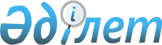 Целиноград аудандық мәслихатының 2020 жылғы 28 желтоқсандағы № 476/71-6 "2021-2023 жылдарға арналған ауылдардың, ауылдық округтердің бюджеттері туралы" шешіміне өзгерістер енгізу туралыАқмола облысы Целиноград аудандық мәслихатының 2021 жылғы 29 маусымдағы № 38/8-7 шешімі. Қазақстан Республикасының Әділет министрлігінде 2021 жылғы 9 шілдеде № 23427 болып тіркелді
      Целиноград аудандық мәслихаты ШЕШТІ:
      1. Целиноград аудандық мәслихатының "2021-2023 жылдарға арналған ауылдардың, ауылдық округтердің бюджеттері туралы" 2020 жылғы 28 желтоқсандағы № 476/71-6 (Нормативтік құқықтық актілерді мемлекеттік тіркеу тізілімінде № 8320 болып тіркелген) шешіміне келесі өзгерістер енгізілсін:
      1 тармақ жаңа редакцияда баяндалсын:
      "1. 2021-2023 жылдарға арналған Ақмол ауылдық округінің бюджеті тиісінше 1, 2 және 3 қосымшаларға сәйкес, соның ішінде 2021 жылға келесі көлемдерде бекітілсін:
      1) кірістер – 31 000,0 мың теңге, соның ішінде:
      салықтық түсімдер – 29 000,0 мың теңге;
      трансферттердің түсімдері – 2 000,0 мың теңге;
      2) шығындар – 58 601,0 мың теңге;
      3) қаржы активтерімен операциялар бойынша сальдо – 0,0 мың теңге;
      4) бюджет тапшылығы (профициті) – -27 601,0 мың теңге;
      5) бюджет тапшылығын қаржыландыру (профицитін пайдалану) – 27 601,0 мың теңге;
      бюджет қаражатының пайдаланылатын қалдықтары – 27 601,0 мың теңге.
      2021 жылға арналған Ақмол ауылдық округінің бюджетінде аудандық бюджеттен ауылдық округтің бюджетіне берiлетiн трансферттер көлемi 2 000,0 мың теңге сомасында қарастырылғаны ескерілсін.";
      3 тармақ жаңа редакцияда баяндалсын:
      "3. 2021-2023 жылдарға арналған Жаңаесіл ауылдық округінің бюджеті тиісінше 7, 8 және 9 қосымшаларға сәйкес, соның ішінде 2021 жылға келесі көлемдерде бекітілсін:
      1) кірістер – 23 839,2 мың теңге, соның ішінде:
      салықтық түсімдер – 9 939,2 мың теңге;
      трансферттердің түсімдері – 13 900,0 мың теңге;
      2) шығындар – 26 573,0 мың теңге;
      3) қаржы активтерімен операциялар бойынша сальдо – 0,0 мың теңге;
      4) бюджет тапшылығы (профициті) – -2 733,8 мың теңге;
      5) бюджет тапшылығын қаржыландыру (профицитін пайдалану) – 2 733,8 мың теңге;
      бюджет қаражатының пайдаланылатын қалдықтары – 2 733,8 мың теңге.
      2021 жылға арналған Жаңаесіл ауылдық округінің бюджетінде аудандық бюджеттен ауылдық округтің бюджетіне берiлетiн субвенциялардың көлемдері 13 900,0 мың теңге сомасында қарастырылғаны ескерілсін.";
      5 тармақ жаңа редакцияда баяндалсын:
      "5. 2021-2023 жылдарға арналған Қабанбай батыр ауылдық округінің бюджеті тиісінше 13, 14 және 15 қосымшаларға сәйкес, соның ішінде 2021 жылға келесі көлемдерде бекітілсін:
      1) кірістер – 32 680,0 мың теңге, соның ішінде:
      салықтық түсімдер – 32 680,0 мың теңге;
      2) шығындар – 49 899,6 мың теңге;
      3) қаржы активтерімен операциялар бойынша сальдо – 0,0 мың теңге;
      4) бюджет тапшылығы (профициті) – -17 219,6 мың теңге;
      5) бюджет тапшылығын қаржыландыру (профицитін пайдалану) – 17 219,6 мың теңге;
      бюджет қаражатының пайдаланылатын қалдықтары – 17 219,6 мың теңге.";
      7 тармақ жаңа редакцияда баяндалсын:
      "7. 2021-2023 жылдарға арналған Қосшы ауылдық округінің бюджеті тиісінше 19, 20 және 21 қосымшаларға сәйкес, соның ішінде 2021 жылға келесі көлемдерде бекітілсін:
      1) кірістер – 71 911,0 мың теңге, соның ішінде:
      салықтық түсімдер – 70 911,0 мың теңге;
      трансферттердің түсімдері – 1 000,0 мың теңге;
      2) шығындар – 93 802,2 мың теңге;
      3) қаржы активтерімен операциялар бойынша сальдо – 0,0 мың теңге;
      4) бюджет тапшылығы (профициті) – -21 891,2 мың теңге;
      5) бюджет тапшылығын қаржыландыру (профицитін пайдалану) – 21 891,2 мың теңге;
      бюджет қаражатының пайдаланылатын қалдықтары – 21 891,2 мың теңге.
      2021 жылға арналған Қосшы ауылдық округінің бюджетінде аудандық бюджеттен ауылдық округтің бюджетіне берiлетiн трансферттер көлемi 1 000,0 мың теңге сомасында қарастырылғаны ескерілсін.";
      8 тармақ жаңа редакцияда баяндалсын:
      "8. 2021-2023 жылдарға арналған Қоянды ауылының бюджеті тиісінше 22, 23 және 24 қосымшаларға сәйкес, соның ішінде 2021 жылға келесі көлемдерде бекітілсін:
      1) кірістер – 21 919,0 мың теңге, соның ішінде:
      салықтық түсімдер – 14 956,0 мың теңге;
      трансферттердің түсімдері – 6 963,0 мың теңге;
      2) шығындар – 23 607,0 мың теңге;
      3) қаржы активтерімен операциялар бойынша сальдо – 0,0 мың теңге;
      4) бюджет тапшылығы (профициті) – -1 688,0 мың теңге;
      5) бюджет тапшылығын қаржыландыру (профицитін пайдалану) – 1 688,0 мың теңге.
      2021 жылға арналған Қоянды ауылының бюджетінде аудандық бюджеттен ауыл бюджетіне берiлетiн субвенциялардың көлемдері 2 963,0 мың теңге сомасында қарастырылғаны ескерілсін.
      2021 жылға арналған Қоянды ауылының бюджетінде аудандық бюджеттен ауыл бюджетіне берiлетiн трансферттер көлемi 4 000,0 мың теңге сомасында қарастырылғаны ескерілсін.";
      12 тармақ жаңа редакцияда баяндалсын:
      "12. 2021-2023 жылдарға арналған Оразақ ауылдық округінің бюджеті тиісінше 34, 35 және 36 қосымшаларға сәйкес, соның ішінде 2021 жылға келесі көлемдерде бекітілсін:
      1) кірістер – 17 164,0 мың теңге, соның ішінде:
      салықтық түсімдер – 2 034,0 мың теңге;
      трансферттердің түсімдері – 15 130,0 мың теңге;
      2) шығындар – 18 600,0 мың теңге;
      3) қаржы активтерімен операциялар бойынша сальдо – 0,0 мың теңге;
      4) бюджет тапшылығы (профициті) – -1 436,0 мың теңге;
      5) бюджет тапшылығын қаржыландыру (профицитін пайдалану) – 1 436,0 мың теңге;
      бюджет қаражатының пайдаланылатын қалдықтары – 1 436,0 мың теңге.
      2021 жылға арналған Оразақ ауылдық округінің бюджетінде аудандық бюджеттен ауылдық округтің бюджетіне берiлетiн субвенциялардың көлемдері 11 030,0 мың теңге сомасында қарастырылғаны ескерілсін.
      2021 жылға арналған Оразақ ауылдық округінің бюджетінде аудандық бюджеттен ауылдық округтің бюджетіне берiлетiн трансферттер көлемi 4 100,0 мың теңге сомасында қарастырылғаны ескерілсін.";
      17 тармақ жаңа редакцияда баяндалсын:
      "17. 2021-2023 жылдарға арналған Талапкер ауылдық округінің бюджеті тиісінше 49, 50 және 51 қосымшаларға сәйкес, соның ішінде 2021 жылға келесі көлемдерде бекітілсін:
      1) кірістер – 45 431,0 мың теңге, соның ішінде:
      салықтық түсімдер – 17 650,0 мың теңге;
      трансферттердің түсімдері – 27 781,0 мың теңге;
      2) шығындар – 52 231,0 мың теңге;
      3) қаржы активтерімен операциялар бойынша сальдо – 0,0 мың теңге;
      4) бюджет тапшылығы (профициті) – -6 800,0 мың теңге;
      5) бюджет тапшылығын қаржыландыру (профицитін пайдалану) – 6 800,0 мың теңге;
      бюджет қаражатының пайдаланылатын қалдықтары – 6 800,0 мың теңге.
      2021 жылға арналған Талапкер ауылдық округінің бюджетінде аудандық бюджеттен ауылдық округтің бюджетіне берiлетiн субвенциялардың көлемдері 8 019,0 мың теңге сомасында қарастырылғаны ескерілсін.
      2021 жылға арналған Талапкер ауылдық округінің бюджетінде аудандық бюджеттен ауылдық округтің бюджетіне берiлетiн трансферттер көлемi 19 762,0 мың теңге сомасында қарастырылғаны ескерілсін.";
      18 тармақ жаңа редакцияда баяндалсын:
      "18. 2021-2023 жылдарға арналған Тасты ауылдық округінің бюджеті тиісінше 52, 53 және 54 қосымшаларға сәйкес, соның ішінде 2021 жылға келесі көлемдерде бекітілсін:
      1) кірістер – 14 051,0 мың теңге, соның ішінде:
      салықтық түсімдер – 3 181,0 мың теңге;
      трансферттердің түсімдері – 10 870,0 мың теңге;
      2) шығындар – 14 793,8 мың теңге;
      3) қаржы активтерімен операциялар бойынша сальдо – 0,0 мың теңге;
      4) бюджет тапшылығы (профициті) – -742,8 мың теңге;
      5) бюджет тапшылығын қаржыландыру (профицитін пайдалану) – 742,8 мың теңге.
      2021 жылға арналған Тасты ауылдық округінің бюджетінде аудандық бюджеттен ауылдық округтің бюджетіне берiлетiн субвенциялардың көлемдері 8 870,0 мың теңге сомасында қарастырылғаны ескерілсін.
      2021 жылға арналған Тасты ауылдық округінің бюджетінде аудандық бюджеттен ауылдық округтің бюджетіне берiлетiн трансферттер көлемi 2 000,0 мың теңге сомасында қарастырылғаны ескерілсін.";
      көрсетілген шешімнің 1, 7, 13, 19, 22, 34, 49, 52 қосымшалары осы шешімнің 1, 2, 3, 4, 5, 6, 7, 8 қосымшаларына сәйкес жаңа редакцияда баяндалсын.
      2. Осы шешім 2021 жылдың 1 қаңтарынан бастап қолданысқа енгізіледі. Ақмол ауылдық округінің 2021 жылға арналған бюджеті Жаңаесіл ауылдық округінің 2021 жылға арналған бюджеті Қабанбай батыр ауылдық округінің 2021 жылға арналған бюджеті Қосшы ауылдық округінің 2021 жылға арналған бюджеті Қоянды ауылының 2021 жылға арналған бюджеті Оразақ ауылдық округінің 2021 жылға арналған бюджеті Талапкер ауылдық округінің 2021 жылға арналған бюджеті Тасты ауылдық округінің 2021 жылға арналған бюджеті
					© 2012. Қазақстан Республикасы Әділет министрлігінің «Қазақстан Республикасының Заңнама және құқықтық ақпарат институты» ШЖҚ РМК
				
      Целиноград аудандық
мәслихаты сессиясының
төрағасы

К.Дуйсекеев

      Целиноград аудандық
мәслихатының хатшысы

Б.Ибраев
Целиноград аудандық мәслихатының
2021 жылғы 29 маусымдағы
№ 38/8-7 шешіміне
1-ші қосымшаЦелиноград аудандық мәслихатының
2020 жылғы 28 желтоқсандағы
№ 476/71-6 шешіміне
1-ші қосымша
Санаты
Санаты
Санаты
Санаты
Сома, мың теңге
Сыныбы
Сыныбы
Сыныбы
Сома, мың теңге
Кіші сыныбы
Кіші сыныбы
Сома, мың теңге
Атауы
Сома, мың теңге
1
2
3
4
5
I. Кірістер
31 000,0
1
Салықтық түсімдер
29 000,0
01
Табыс салығы
5 000,0
2
Жеке табыс салығы
5 000,0
04
Меншiкке салынатын салықтар
24 000,0
1
Мүлiкке салынатын салықтар
700,0
3
Жер салығы
5 300,0
4
Көлiк құралдарына салынатын салық
18 000,0
4
Трансферттердің түсімдері 
2 000,0
02
Мемлекеттiк басқарудың жоғары тұрған органдарынан түсетiн трансферттер
2 000,0
3
Аудандардың (облыстық маңызы бар қаланың) бюджетінен трансферттер
2 000,0
Функционалдық топ
Функционалдық топ
Функционалдық топ
Функционалдық топ
Сома, мың теңге
Әкімші
Әкімші
Әкімші
Сома, мың теңге
Бағдарлама
Бағдарлама
Сома, мың теңге
Атауы
Сома, мың теңге
1
2
3
4
5
II. Шығындар
58 601,0
01
Жалпы сипаттағы мемлекеттiк қызметтер
24 000,0
124
Аудандық маңызы бар қала, ауыл, кент, ауылдық округ әкімінің аппараты
24 000,0
001
Аудандық маңызы бар қала, ауыл, кент, ауылдық округ әкімінің қызметін қамтамасыз ету жөніндегі қызметтер
24 000,0
07
Тұрғын үй-коммуналдық шаруашылық
29 601,0
124
Аудандық маңызы бар қала, ауыл, кент, ауылдық округ әкімінің аппараты
29 601,0
008
Елді мекендердегі көшелерді жарықтандыру
17 500,0
011
Елді мекендерді абаттандыру мен көгалдандыру
12 101,0
12
Көлiк және коммуникация
5 000,0
124
Аудандық маңызы бар қала, ауыл, кент, ауылдық округ әкімінің аппараты
5 000,0
013
Аудандық маңызы бар қалаларда, ауылдарда, кенттерде, ауылдық округтерде автомобиль жолдарының жұмыс істеуін қамтамасыз ету
5 000,0
III. Таза бюджеттік кредиттеу
0,0
IV. Қаржы активтерімен операциялар бойынша сальдо 
0,0
V. Бюджет тапшылығы (профициті) 
-27 601,0
VI. Бюджет тапшылығын қаржыландыру (профицитін пайдалану)
27 601,0
8
Бюджет қаражатының пайдаланылатын қалдықтары
27 601,0
01
Бюджет қаражаты қалдықтары
27 601,0
1
Бюджет қаражатының бос қалдықтары
27 601,0Целиноград аудандық мәслихатының
2021 жылғы 29 маусымдағы
№ 38/8-7 шешіміне
2-ші қосымшаЦелиноград аудандық мәслихатының
2020 жылғы 28 желтоқсандағы
№ 476/71-6 шешіміне
7-ші қосымша
Санаты
Санаты
Санаты
Санаты
Сома, мың теңге
Сыныбы
Сыныбы
Сыныбы
Сома, мың теңге
Кіші сыныбы
Кіші сыныбы
Сома, мың теңге
Атауы
Сома, мың теңге
1
2
3
4
5
I. Кірістер
23 839,2
1
Салықтық түсімдер
9 939,2
01
Табыс салығы
1 308,2
2
Жеке табыс салығы
1 308,2
04
Меншiкке салынатын салықтар
8 631,0
1
Мүлiкке салынатын салықтар
111,0
3
Жер салығы
670,0
4
Көлiк құралдарына салынатын салық
7 850,0
4
Трансферттердің түсімдері 
13 900,0
02
Мемлекеттiк басқарудың жоғары тұрған органдарынан түсетiн трансферттер
13 900,0
3
Аудандардың (облыстық маңызы бар қаланың) бюджетінен трансферттер
13 900,0
Функционалдық топ
Функционалдық топ
Функционалдық топ
Функционалдық топ
Сома, мың теңге
Әкімші
Әкімші
Әкімші
Сома, мың теңге
Бағдарлама
Бағдарлама
Сома, мың теңге
Атауы
Сома, мың теңге
1
2
3
4
5
II. Шығындар
26 573,0
01
Жалпы сипаттағы мемлекеттiк қызметтер
22 531,0
124
Аудандық маңызы бар қала, ауыл, кент, ауылдық округ әкімінің аппараты
22 531,0
001
Аудандық маңызы бар қала, ауыл, кент, ауылдық округ әкімінің қызметін қамтамасыз ету жөніндегі қызметтер
22 531,0
07
Тұрғын үй-коммуналдық шаруашылық
3 042,0
124
Аудандық маңызы бар қала, ауыл, кент, ауылдық округ әкімінің аппараты
3 042,0
008
Елді мекендердегі көшелерді жарықтандыру
1 733,8
011
Елді мекендерді абаттандыру мен көгалдандыру
1 308,2
12
Көлiк және коммуникация
1 000,0
124
Аудандық маңызы бар қала, ауыл, кент, ауылдық округ әкімінің аппараты
1 000,0
013
Аудандық маңызы бар қалаларда, ауылдарда, кенттерде, ауылдық округтерде автомобиль жолдарының жұмыс істеуін қамтамасыз ету
1 000,0
III. Таза бюджеттік кредиттеу
0,0
IV. Қаржы активтерімен операциялар бойынша сальдо 
0,0
V. Бюджет тапшылығы (профициті) 
-2 733,8
VI. Бюджет тапшылығын қаржыландыру (профицитін пайдалану)
2 733,8
8
Бюджет қаражатының пайдаланылатын қалдықтары
2 733,8
01
Бюджет қаражаты қалдықтары
2 733,8
1
Бюджет қаражатының бос қалдықтары
2 733,8Целиноград аудандық мәслихатының
2021 жылғы 29 маусымдағы
№ 38/8-7 шешіміне
3-ші қосымшаЦелиноград аудандық мәслихатының
2020 жылғы 28 желтоқсандағы
№ 476/71-6 шешіміне
13-ші қосымша
Санаты
Санаты
Санаты
Санаты
Сома, мың теңге
Сыныбы
Сыныбы
Сыныбы
Сома, мың теңге
Кіші сыныбы
Кіші сыныбы
Сома, мың теңге
Атауы
Сома, мың теңге
1
2
3
4
5
I. Кірістер
32 680,0
1
Салықтық түсімдер
32 680,0
04
Меншiкке салынатын салықтар
32 680,0
1
Мүлiкке салынатын салықтар
860,0
3
Жер салығы
4 820,0
4
Көлiк құралдарына салынатын салық
27 000,0
Функционалдық топ
Функционалдық топ
Функционалдық топ
Функционалдық топ
Сома, мың теңге
Әкімші
Әкімші
Әкімші
Сома, мың теңге
Бағдарлама
Бағдарлама
Сома, мың теңге
Атауы
Сома, мың теңге
1
2
3
4
5
II. Шығындар
49 899,6
01
Жалпы сипаттағы мемлекеттiк қызметтер
24 884,0
124
Аудандық маңызы бар қала, ауыл, кент, ауылдық округ әкімінің аппараты
24 884,0
001
Аудандық маңызы бар қала, ауыл, кент, ауылдық округ әкімінің қызметін қамтамасыз ету жөніндегі қызметтер
24 884,0
07
Тұрғын үй-коммуналдық шаруашылық
17 015,6
124
Аудандық маңызы бар қала, ауыл, кент, ауылдық округ әкімінің аппараты
17 015,6
008
Елді мекендердегі көшелерді жарықтандыру
15 685,6
011
Елді мекендерді абаттандыру мен көгалдандыру
1 330,0
12
Көлiк және коммуникация
8 000,0
124
Аудандық маңызы бар қала, ауыл, кент, ауылдық округ әкімінің аппараты
8 000,0
013
Аудандық маңызы бар қалаларда, ауылдарда, кенттерде, ауылдық округтерде автомобиль жолдарының жұмыс істеуін қамтамасыз ету
8 000,0
III. Таза бюджеттік кредиттеу
0,0
IV. Қаржы активтерімен операциялар бойынша сальдо 
0,0
V. Бюджет тапшылығы (профициті) 
-17 219,6
VI. Бюджет тапшылығын қаржыландыру (профицитін пайдалану)
17 219,6
8
Бюджет қаражатының пайдаланылатын қалдықтары
17 219,6
01
Бюджет қаражаты қалдықтары
17 219,6
1
Бюджет қаражатының бос қалдықтары
17 219,6Целиноград аудандық мәслихатының
2021 жылғы 29 маусымдағы
№ 38/8-7 шешіміне
4-ші қосымшаЦелиноград аудандық мәслихатының
2020 жылғы 28 желтоқсандағы
№ 476/71-6 шешіміне
19-шы қосымша
Санаты
Санаты
Санаты
Санаты
Сома, мың теңге
Сыныбы
Сыныбы
Сыныбы
Сома, мың теңге
Кіші сыныбы
Кіші сыныбы
Сома, мың теңге
Атауы
Сома, мың теңге
1
2
3
4
5
I. Кірістер
71 911,0
1
Салықтық түсімдер
70 911,0
01
Табыс салығы
11 538,0
2
Жеке табыс салығы
11 538,0
04
Меншiкке салынатын салықтар
59 373,0
1
Мүлiкке салынатын салықтар
3 654,0
3
Жер салығы
9 014,0
4
Көлiк құралдарына салынатын салық
46 705,0
4
Трансферттердің түсімдері 
1 000,0
02
Мемлекеттiк басқарудың жоғары тұрған органдарынан түсетiн трансферттер
1 000,0
3
Аудандардың (облыстық маңызы бар қаланың) бюджетінен трансферттер
1 000,0
Функционалдық топ
Функционалдық топ
Функционалдық топ
Функционалдық топ
Сома, мың теңге
Әкімші
Әкімші
Әкімші
Сома, мың теңге
Бағдарлама
Бағдарлама
Сома, мың теңге
Атауы
Сома, мың теңге
1
2
3
4
5
II. Шығындар
93 802,2
01
Жалпы сипаттағы мемлекеттiк қызметтер
31 166,0
124
Аудандық маңызы бар қала, ауыл, кент, ауылдық округ әкімінің аппараты
31 166,0
001
Аудандық маңызы бар қала, ауыл, кент, ауылдық округ әкімінің қызметін қамтамасыз ету жөніндегі қызметтер
31 166,0
07
Тұрғын үй-коммуналдық шаруашылық
36 923,0
124
Аудандық маңызы бар қала, ауыл, кент, ауылдық округ әкімінің аппараты
36 923,0
008
Елді мекендердегі көшелерді жарықтандыру
23 023,0
011
Елді мекендерді абаттандыру мен көгалдандыру
13 900,0
12
Көлiк және коммуникация
25 713,2
124
Аудандық маңызы бар қала, ауыл, кент, ауылдық округ әкімінің аппараты
25 713,2
013
Аудандық маңызы бар қалаларда, ауылдарда, кенттерде, ауылдық округтерде автомобиль жолдарының жұмыс істеуін қамтамасыз ету
25 713,2
III. Таза бюджеттік кредиттеу
0,0
IV. Қаржы активтерімен операциялар бойынша сальдо 
0,0
V. Бюджет тапшылығы (профициті) 
-21 891,2
VI. Бюджет тапшылығын қаржыландыру (профицитін пайдалану)
21 891,2
8
Бюджет қаражатының пайдаланылатын қалдықтары
21 891,2
01
Бюджет қаражаты қалдықтары
21 891,2
1
Бюджет қаражатының бос қалдықтары
21 891,2Целиноград аудандық мәслихатының
2021 жылғы 29 маусымдағы
№ 38/8-7 шешіміне
5-ші қосымшаЦелиноград аудандық мәслихатының
2020 жылғы 28 желтоқсандағы
№ 476/71-6 шешіміне
22-ші қосымша
Санаты
Санаты
Санаты
Санаты
Сома, мың теңге
Сыныбы
Сыныбы
Сыныбы
Сома, мың теңге
Кіші сыныбы
Кіші сыныбы
Сома, мың теңге
Атауы
Сома, мың теңге
1
2
3
4
5
I. Кірістер
21 919,0
1
Салықтық түсімдер
14 956,0
04
Меншiкке салынатын салықтар
14 956,0
1
Мүлiкке салынатын салықтар
800,0
3
Жер салығы
5 094,0
4
Көлiк құралдарына салынатын салық
9 062,0
4
Трансферттердің түсімдері 
6 963,0
02
Мемлекеттiк басқарудың жоғары тұрған органдарынан түсетiн трансферттер
6 963,0
3
Аудандардың (облыстық маңызы бар қаланың) бюджетінен трансферттер
6 963,0
Функционалдық топ
Функционалдық топ
Функционалдық топ
Функционалдық топ
Сома, мың теңге
Әкімші
Әкімші
Әкімші
Сома, мың теңге
Бағдарлама
Бағдарлама
Сома, мың теңге
Атауы
Сома, мың теңге
1
2
3
4
5
II. Шығындар
23 607,0
01
Жалпы сипаттағы мемлекеттiк қызметтер
18 607,0
124
Аудандық маңызы бар қала, ауыл, кент, ауылдық округ әкімінің аппараты
18 607,0
001
Аудандық маңызы бар қала, ауыл, кент, ауылдық округ әкімінің қызметін қамтамасыз ету жөніндегі қызметтер
18 607,0
07
Тұрғын үй-коммуналдық шаруашылық
3 000,0
124
Аудандық маңызы бар қала, ауыл, кент, ауылдық округ әкімінің аппараты
3 000,0
008
Елді мекендердегі көшелерді жарықтандыру
2 000,0
011
Елді мекендерді абаттандыру мен көгалдандыру
1 000,0
12
Көлiк және коммуникация
2 000,0
124
Аудандық маңызы бар қала, ауыл, кент, ауылдық округ әкімінің аппараты
2 000,0
013
Аудандық маңызы бар қалаларда, ауылдарда, кенттерде, ауылдық округтерде автомобиль жолдарының жұмыс істеуін қамтамасыз ету
2 000,0
III. Таза бюджеттік кредиттеу
0,0
IV. Қаржы активтерімен операциялар бойынша сальдо 
0,0
V. Бюджет тапшылығы (профициті) 
-1 688,0
VI. Бюджет тапшылығын қаржыландыру (профицитін пайдалану)
1 688,0
8
Бюджет қаражатының пайдаланылатын қалдықтары
1 688,0
01
Бюджет қаражаты қалдықтары
1 688,0
1
Бюджет қаражатының бос қалдықтары
1 688,0Целиноград аудандық мәслихатының
2021 жылғы 29 маусымдағы
№ 38/8-7 шешіміне
6-шы қосымшаЦелиноград аудандық мәслихатының
2020 жылғы 28 желтоқсандағы
№ 476/71-6 шешіміне
34-ші қосымша
Санаты
Санаты
Санаты
Санаты
Сома, мың теңге
Сыныбы
Сыныбы
Сыныбы
Сома, мың теңге
Кіші сыныбы
Кіші сыныбы
Сома, мың теңге
Атауы
Сома, мың теңге
1
2
3
4
5
I. Кірістер
17 164,0
1
Салықтық түсімдер
2 034,0
04
Меншiкке салынатын салықтар
2 034,0
1
Мүлiкке салынатын салықтар
56,0
3
Жер салығы
478,0
4
Көлiк құралдарына салынатын салық
1 500,0
4
Трансферттердің түсімдері 
15 130,0
02
Мемлекеттiк басқарудың жоғары тұрған органдарынан түсетiн трансферттер
15 130,0
3
Аудандардың (облыстық маңызы бар қаланың) бюджетінен трансферттер
15 130,0
Функционалдық топ
Функционалдық топ
Функционалдық топ
Функционалдық топ
Сома, мың теңге
Әкімші
Әкімші
Әкімші
Сома, мың теңге
Бағдарлама
Бағдарлама
Сома, мың теңге
Атауы
Сома, мың теңге
1
2
3
4
5
II. Шығындар
18 600,0
01
Жалпы сипаттағы мемлекеттiк қызметтер
13 064,0
124
Аудандық маңызы бар қала, ауыл, кент, ауылдық округ әкімінің аппараты
13 064,0
001
Аудандық маңызы бар қала, ауыл, кент, ауылдық округ әкімінің қызметін қамтамасыз ету жөніндегі қызметтер
13 064,0
07
Тұрғын үй-коммуналдық шаруашылық
2 436,0
124
Аудандық маңызы бар қала, ауыл, кент, ауылдық округ әкімінің аппараты
2 436,0
008
Елді мекендердегі көшелерді жарықтандыру
2 436,0
12
Көлiк және коммуникация
3 100,0
124
Аудандық маңызы бар қала, ауыл, кент, ауылдық округ әкімінің аппараты
3 100,0
013
Аудандық маңызы бар қалаларда, ауылдарда, кенттерде, ауылдық округтерде автомобиль жолдарының жұмыс істеуін қамтамасыз ету
3 100,0
III. Таза бюджеттік кредиттеу
0,0
IV. Қаржы активтерімен операциялар бойынша сальдо 
0,0
V. Бюджет тапшылығы (профициті) 
-1 436,0
VI. Бюджет тапшылығын қаржыландыру (профицитін пайдалану)
1 436,0
8
Бюджет қаражатының пайдаланылатын қалдықтары
1 436,0
01
Бюджет қаражаты қалдықтары
1 436,0
1
Бюджет қаражатының бос қалдықтары
1 436,0Целиноград аудандық мәслихатының
2021 жылғы 29 маусымдағы
№ 38/8-7 шешіміне
7-ші қосымшаЦелиноград аудандық мәслихатының
2020 жылғы 28 желтоқсандағы
№ 476/71-6 шешіміне
49-шы қосымша
Санаты
Санаты
Санаты
Санаты
Сома, мың теңге
Сыныбы
Сыныбы
Сыныбы
Сома, мың теңге
Кіші сыныбы
Кіші сыныбы
Сома, мың теңге
Атауы
Сома, мың теңге
1
2
3
4
5
I. Кірістер
45 431,0
1
Салықтық түсімдер
17 650,0
04
Меншiкке салынатын салықтар
17 650,0
1
Мүлiкке салынатын салықтар
880,0
3
Жер салығы
8 000,0
4
Көлiк құралдарына салынатын салық
8 770,0
4
Трансферттердің түсімдері 
27 781,0
02
Мемлекеттiк басқарудың жоғары тұрған органдарынан түсетiн трансферттер
27 781,0
3
Аудандардың (облыстық маңызы бар қаланың) бюджетінен трансферттер
27 781,0
Функционалдық топ
Функционалдық топ
Функционалдық топ
Функционалдық топ
Сома, мың теңге
Әкімші
Әкімші
Әкімші
Сома, мың теңге
Бағдарлама
Бағдарлама
Сома, мың теңге
Атауы
Сома, мың теңге
1
2
3
4
5
II. Шығындар
52 231,0
01
Жалпы сипаттағы мемлекеттiк қызметтер
26 045,0
124
Аудандық маңызы бар қала, ауыл, кент, ауылдық округ әкімінің аппараты
26 045,0
001
Аудандық маңызы бар қала, ауыл, кент, ауылдық округ әкімінің қызметін қамтамасыз ету жөніндегі қызметтер
26 045,0
07
Тұрғын үй-коммуналдық шаруашылық
21 686,0
124
Аудандық маңызы бар қала, ауыл, кент, ауылдық округ әкімінің аппараты
21 686,0
008
Елді мекендердегі көшелерді жарықтандыру
17 936,0
011
Елді мекендерді абаттандыру мен көгалдандыру
3 750,0
12
Көлiк және коммуникация
4 500,0
124
Аудандық маңызы бар қала, ауыл, кент, ауылдық округ әкімінің аппараты
4 500,0
013
Аудандық маңызы бар қалаларда, ауылдарда, кенттерде, ауылдық округтерде автомобиль жолдарының жұмыс істеуін қамтамасыз ету
4 500,0
III. Таза бюджеттік кредиттеу
0,0
IV. Қаржы активтерімен операциялар бойынша сальдо 
0,0
V. Бюджет тапшылығы (профициті) 
-6 800,0
VI. Бюджет тапшылығын қаржыландыру (профицитін пайдалану)
6 800,0
8
Бюджет қаражатының пайдаланылатын қалдықтары
6 800,0
01
Бюджет қаражаты қалдықтары
6 800,0
1
Бюджет қаражатының бос қалдықтары
6 800,0Целиноград аудандық мәслихатының
2021 жылғы 29 маусымдағы
№ 38/8-7 шешіміне
8-ші қосымшаЦелиноград аудандық мәслихатының
2020 жылғы 28 желтоқсандағы
№ 476/71-6 шешіміне
52-ші қосымша
Санаты
Санаты
Санаты
Санаты
Сома, мың теңге
Сыныбы
Сыныбы
Сыныбы
Сома, мың теңге
Кіші сыныбы
Кіші сыныбы
Сома, мың теңге
Атауы
Сома, мың теңге
1
2
3
4
5
I. Кірістер
14 051,0
1
Салықтық түсімдер
3 181,0
04
Меншiкке салынатын салықтар
3 181,0
1
Мүлiкке салынатын салықтар
56,0
3
Жер салығы
860,0
4
Көлiк құралдарына салынатын салық
2 265,0
4
Трансферттердің түсімдері 
10 870,0
02
Мемлекеттiк басқарудың жоғары тұрған органдарынан түсетiн трансферттер
10 870,0
3
Аудандардың (облыстық маңызы бар қаланың) бюджетінен трансферттер
10 870,0
Функционалдық топ
Функционалдық топ
Функционалдық топ
Функционалдық топ
Сома, мың теңге
Әкімші
Әкімші
Әкімші
Сома, мың теңге
Бағдарлама
Бағдарлама
Сома, мың теңге
Атауы
Сома, мың теңге
1
2
3
4
5
II. Шығындар
14 793,8
01
Жалпы сипаттағы мемлекеттiк қызметтер
12 793,8
124
Аудандық маңызы бар қала, ауыл, кент, ауылдық округ әкімінің аппараты
12 793,8
001
Аудандық маңызы бар қала, ауыл, кент, ауылдық округ әкімінің қызметін қамтамасыз ету жөніндегі қызметтер
12 793,8
07
Тұрғын үй-коммуналдық шаруашылық
500,0
124
Аудандық маңызы бар қала, ауыл, кент, ауылдық округ әкімінің аппараты
500,0
008
Елді мекендердегі көшелерді жарықтандыру
500,0
12
Көлiк және коммуникация
1 500,0
124
Аудандық маңызы бар қала, ауыл, кент, ауылдық округ әкімінің аппараты
1 500,0
013
Аудандық маңызы бар қалаларда, ауылдарда, кенттерде, ауылдық округтерде автомобиль жолдарының жұмыс істеуін қамтамасыз ету
1 500,0
III. Таза бюджеттік кредиттеу
0,0
IV. Қаржы активтерімен операциялар бойынша сальдо 
0,0
V. Бюджет тапшылығы (профициті) 
-742,8
VI. Бюджет тапшылығын қаржыландыру (профицитін пайдалану)
742,8
8
Бюджет қаражатының пайдаланылатын қалдықтары
742,8
01
Бюджет қаражаты қалдықтары
742,8
1
Бюджет қаражатының бос қалдықтары
742,8